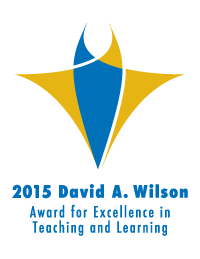 Edital – nº 06/ 2015Seleção para o Prêmio David WilsonDispõe sobre o prêmio David Wilson de premiação de excelência em aprendizagem e ensino.O Reitor da Uninorte torna público o edital para convocação de professores para a candidatura ao Prêmio David Wilson de premiação em excelência em aprendizagem e ensino.EDITAL DE CONVOCAÇÃO2016 PRÊMIO DAVID A. WILSON DE EXCELÊNCIA NO ENSINO E APRENDIZAGEMEm outubro de 2007, o Presidente do Conselho da Laureate Education, Inc., Douglas L. Becker, criou o “Prêmio David A. Wilson de Excelência no Ensino e Aprendizagem” em homenagem ao antigo Membro do Conselho da empresa, Dr. David Wilson, por sua dedicação e contribuição à rede Laureate. Desde o início do prêmio, mais de 300 professores de 28 instituições Laureate apresentaram propostas de pesquisa para 16 prêmios de pesquisa, totalizando US $ 800.000. I – Objetivo Prêmio David A. Wilson de Excelência no Ensino e Aprendizagem tem como objetivo reconhecer e oferecer suporte à excelência e à inovação aos membros do corpo docente da rede Laureate International.II - Escopo O prêmio reconhece a pesquisa sobre inovação no ensino e aprendizagem no domínio do ensino superior. Propostas de temas fora desta área não serão consideradas. Os vencedores do ano anterior estão apresentados no seguinte link: http://www.laureate.net/Corporate-Social-Responsibility/Awards/David-A-Wilson-Awardfor-Excellence-in-Teaching-and-Learning III - Benefícios Dois membros do corpo docente da Laureate irão receber, cada um, o prêmio de USD 50,000 (cinquenta mil dólares americanos) para os projetos de pesquisa propostos em suas inscrições. (Observação: 100% dos fundos do prêmio serão divididos entre os projetos vencedores). IV - Requisitos/Processo Os candidatos devem satisfazer os seguintes requisitos: 1. Manter um estado de “continuidade e compromisso” com o Centro Universitário do Norte - Uninorte, que pode ser definido em uma das seguintes maneiras: - Ser membro em tempo integral (TI) do corpo docente por no mínimo dois (2) anos. - Ter cargo administrativo em tempo integral, e que também haja ensinado, por um período mínimo de dois (2) anos anteriores à data do requerimento. (Nota: reitores, vice-reitores, diretores de escola e funcionários com alta responsabilidade administrativa que requerem dedicação em tempo integral não podem candidatar-se.) - Ser professor contratado em tempo parcial, desde que seu presente vínculo com a Uninorte seja igual ou superior a três anos. 2. Demonstrar um histórico de comprometimento com excelência em ensino e aprendizagem; 3. Apresentar um projeto convincente de pesquisas em ensino e aprendizagem no ensino superior que possa ser finalizado dentro de um 1 (um) ano a partir da data de premiação, aplicado dentro de dois 2 (dois) anos e que tenha potencial de replicação para ser implantado em toda a Rede Laureate. 4. Demonstrar ter obtido sistematicamente avaliações positivas por parte dos alunos, registradas pela CPA, e ter o respeito profissional de seus pares, conforme atestado pelo Diretor de sua unidade acadêmica.5. Preencher a ficha de inscrição (Anexo 01) e apresentá-la ao Uninorte International Office juntamente com o currículo e uma carta de confirmação emitida pela coordenação do curso acerca dos requisitos explanados nessa convocatória até 07 de janeiro de 2016. Cada candidato deverá apresentar sua proposta com todo o material de suporte e/ou apêndices em um único documento, em formato pdf, via email do Escritório Internacional: internacional@uninorte.com.br e utilizar como assunto do email: David Wilson – inscrição 2015.6. Autorizar o envio e a publicação dos resultados da pesquisa em uma revista previamente escolhida dentro de três 3 (três) anos após a data do recebimento do prêmio; 7. Projetos que envolvam colaboração entre mais de uma instituição da Laureate são altamente encorajados. V – Comitê de Seleção LocalO comitê de seleção local avaliará os projetos de acordo com os critérios descritos no item IV e que sejam exequíveis na Uninorte, de acordo com as disponibilidades técnicas e operacionais da instituição. O Comitê de seleção local é composto por:- Prof Dr Vicente Nogueira, Reitor da Uninorte;- Prof Dr Antonio Geraldo Harb, Pro-Reitor da Uninorte;- Profa Ms Érica Queiroz da Silva, Coordenadora de Pesquisa e Qualidade de Ensino da Uninorte.VI – Comitê de Seleção Mundial O Comitê de Seleção Mundial é composto por altos líderes acadêmicos de toda a rede Laureate International Universities. O comitê analisará todas as candidaturas e selecionará cinco semifinalistas que serão apresentados ao Dr. David Wilson para sua revisão. Dr. Wilson seleciona os projetos vencedores anualmente. VII – Cronograma e Etapas do Processo Seletivo VIII- Série de Webinars de orientaçãoSerão oferecidos 2 webinars em Português visando a aumentar o esclarecimento sobre o processo seletivo. As datas e links para participação dos webinars são:•	Parte I: 19 de novembro às 10h ESThttps://my.laureate.net/Faculty/webinars/Pages/ComoseCandidataraoPremioDavidAWilson2016ParteI.aspx•	Parte II: 10 de dezembro às 10h ESThttps://my.laureate.net/Faculty/webinars/Pages/ComoseCandidataraoPremioDavidAWilson2016ParteII.aspxIX. DAS DISPOSIÇÕES FINAIS:  As questões não previstas neste Edital serão deliberadas pela comissão de seleção local da  UNINORTE responsável pelo processo seletivo descrito neste edital.ETAPASFASESPRAZOETAPA LOCALInscrição dos projetos10 de novembro de 2015 a 16 de janeiro de 2016ETAPA LOCALAnálise dos projetos inscritos e anúncio do representante da UNINORTE Até o dia 1º de fevereiro de 2016ETAPA LOCALEnvio do projeto representante da UNINORTE para análise do Comitê de Seleção MundialAté 12 de fevereiro de 2016ETAPA GLOBALSeleção dos finalistas pelo Comitê de Seleção MundialMarço de 2016ETAPA GLOBALAnúncio dos finalistasAbril de 2016ETAPA GLOBALApresentação dos vencedores durante o Laureate Leadership Summit 20 a 22 de junho de 2016